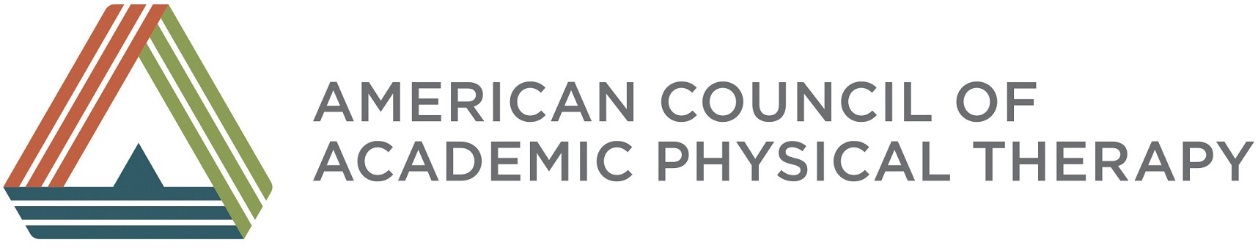 Member Survey RequestsACAPT remains committed to its membership and the pursuit of scientific endeavors to improve physical therapist education. Researchers requesting assistance must be from an ACAPT member institution and have an IRB-approved research study that addresses a valid entry-level DPT educational topic. Cost: $150.00.  Fee includes:Review of request by staff and the Education Research Committee ChairAddition of information on a unique public-facing page of ACAPT’s website for one monthInclusion of link to research survey website in two ACAPT e-newsletters Staff management of the information on the ACAPT website and newslettersProcedures:Requests to disseminate surveys for research to ACAPT Membership are directed to ACAPT at acapt@acapt.org. All requests shall include:A three-sentence statement explaining why the researcher wants to survey the ACAPT e-news subscribersThe study purpose and significance A link to the final version of the survey instrument Proposed text for the email announcement that includes the survey title, a short description of the study, and the research cover letter. See template to use belowStatement confirming IRB approval Only requests by ACAPT members will be considered. ACAPT does not endorse individual survey research investigations. Requests meeting the above requirements shall be provided to the Education Research Committee Chair.Criteria for review by the Committee Chair:The proposed research is relevant and important to the members of the ACAPT. The principle investigator or a co-investigator must be a member of ACAPT. The survey must be IRB approved or determined to be “exempt” research by the investigator’s host institution; documentation of approval must accompany the request. A link to the final version of the survey instrument is available for review. The survey instrument must include a cover letter that will accompany the request for participation in the survey. The cover letter contains a description of the research project, investigator names and contact information, and IRB approval number. Following review by the Education Research Committee Chair, the request will be sent to the Committee’s Board liaison and Executive Director for final approval. Once final approval is given, a communication will be sent back to the requestor with a link to secure payment. Once payment has been secured, the information provided by the researcher(s) will be added to a unique page on the ACAPT website. The ACAPT newsletter will have a unique banner to research surveys that any subscriber of the newsletter may receive that links to the page on the website featuring all active research surveys. ACAPT newsletters are disseminated electronically to members and non-members every two weeks.   Because the survey will reside on the ACAPT website for one month, which is accessible to anyone, we encourage researchers to design their survey so you can eliminate responses that do not fit the desired characteristics of participants.We ask researchers to credit the American Council of Academic Physical Therapy (ACAPT) – acapt.org in your survey referencesWe also ask researchers to share a summary of their results with the ACAPT membership by sending the results to acapt@acapt.org and referring to the survey title, purposeTemplate of language in the communication shared:  submitters may alter the letter portion of the template where necessary but this is the recommended layout wherein they only need to provide the information in blue.*Approved e-blast invitations will include a disclaimer that ACAPT is disseminating the research survey on behalf of the principal investigator as a service of our organization, but endorsement is not implied nor explicitly given for this research endeavor.